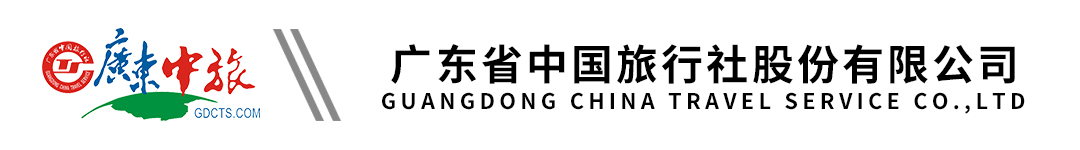 【理想青甘】西北甘青环线双飞8天 | 敦煌莫高窟 | 鸣沙山月牙泉 | 七彩丹霞 | 嘉峪关关城 | 大地之子 | 青海湖 | 茶卡盐湖 | 翡翠湖 | 塔尔寺 | 海市蜃楼行程单行程安排费用说明其他说明产品编号HYXB-20240510-A2出发地广东省-广州市目的地甘肃省-兰州市行程天数8去程交通飞机返程交通飞机参考航班此产品为全国拼，航班需要现查此产品为全国拼，航班需要现查此产品为全国拼，航班需要现查此产品为全国拼，航班需要现查此产品为全国拼，航班需要现查产品亮点★最经典的美景，是西北自然风光与丝路人文历史的大集合。★最经典的美景，是西北自然风光与丝路人文历史的大集合。★最经典的美景，是西北自然风光与丝路人文历史的大集合。★最经典的美景，是西北自然风光与丝路人文历史的大集合。★最经典的美景，是西北自然风光与丝路人文历史的大集合。天数行程详情用餐住宿D1广州--兰州早餐：X     午餐：X     晚餐：X   兰州D2兰州-（370km约5H）青海湖-（150KM约2H）茶卡镇早餐：酒店早餐     午餐：团餐     晚餐：X   茶卡镇D3茶卡镇-大柴旦（400KM4.5H）早餐：酒店早餐     午餐：团餐     晚餐：X   大柴旦D4大柴旦-敦煌（370KM4.5H）早餐：酒店早餐     午餐：团餐     晚餐：X   敦煌D5敦煌-嘉峪关（380KM4H）早餐：酒店早餐     午餐：团餐     晚餐：X   嘉峪关D6嘉峪关-张掖（230KM3H）早餐：酒店早餐     午餐：团餐     晚餐：X   张掖D7张掖-兰州 （500KM5.5H）早餐：酒店早餐     午餐：团餐     晚餐：X   兰州D8兰州--广州早餐：酒店早餐     午餐：X     晚餐：X   温馨的家费用包含1、交通：广州-兰州，往返经济舱机票（含机建燃油费）。1、交通：广州-兰州，往返经济舱机票（含机建燃油费）。1、交通：广州-兰州，往返经济舱机票（含机建燃油费）。费用不包含*报价未含塔尔寺（70元/人）景区门票，产生请游客自理，故优免不退；*报价未含塔尔寺（70元/人）景区门票，产生请游客自理，故优免不退；*报价未含塔尔寺（70元/人）景区门票，产生请游客自理，故优免不退；预订须知报名参团须知，请认真阅读，并无异议后于指定位置签名确认：温馨提示【注意事项】报名材料请您在预订时务必提供准确、完整的信息（姓名、性别、证件号码、国籍、联系方式、是否成人或儿童等），以免产生预订错误，影响出行。如因客人提供错误个人信息而造成损失，我社不承担任何责任。保险信息【关于莫高窟】